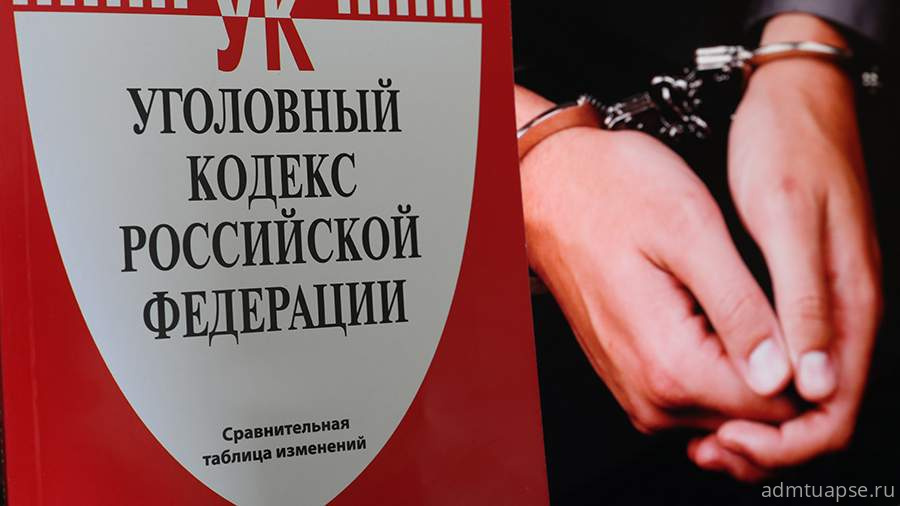 Ответственность существует как уголовная, так и административная.  Например, лицо подлежит административной ответственности за совершение правонарушений таких как хранение наркотических средств в незначительном размере, незаконное потребление наркотиков, в том числе в общественных местах, пропаганду наркотических средств; нахождение в состоянии наркотического опьянения несовершеннолетних, не достигших возраста 16 лет.За совершение данных правонарушений предусмотрены различные виды наказания вплоть до административного ареста на 15 суток.Уголовным кодексом РФ установлена ответственность за деяния, связанные с незаконным оборотом наркотиков, за совершение любого преступления предусмотрено наказание в виде лишения свободы, а за сбыт наркотиков в особо крупном размере, как самом опасном виде преступления - пожизненное лишение свободы.Основными видами преступлений в сфере незаконного оборота наркотиков являются:- незаконное приобретение, хранение, приобретение, перевозка, пересылка, изготовление, переработка наркотического средства (ст. 228 УК РФ). Это наиболее распространенные деяния в сфере незаконного оборота наркотиков;- незаконное производство, сбыт и пересылка любого количества наркотиков (228.1 УК РФ).- хищение наркотических средств и психотропных веществ (ст. 229 УК РФ);- контрабанда наркотиков (ст. 229-1 УК РФ);- склонение к потреблению наркотиков (ст. 230 УК РФ);- культивирование растений, содержащих наркотические средства (ст. 231 УК РФ);- организация либо содержание притонов или систематическое предоставление помещений для потребления наркотиков более 2-х раз (ст. 232 УК РФ).Наиболее тяжким видом преступления является сбыт психотропных веществ и наркотических средств, и соответственно, ответственность за его совершение более суровая.